RAGNAROCK holder sin årlige store skovtur for børneholdene og ungdomsholdetpå Humlebæk skole, udskolingBaunebjergvej 401Søndag 29. oktober 2023 KL. 10 – 15OBS: HALLOWEENTEMAAlle 6 hold spiller for hinanden– og helt på tværs af holdene opfører vi desuden en stor forestilling, som bliver lavet på stedet i 10 grupper.Husk madpakke til frokost
Sodavand/juice kan købes for hhv 10 kr. / 5 kr.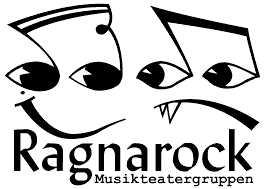 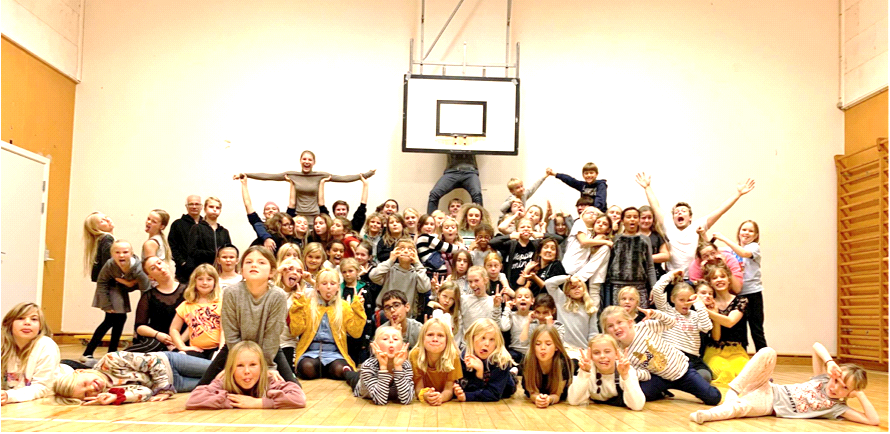 